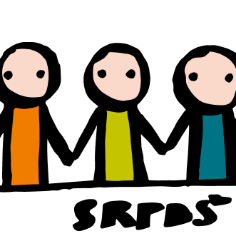 Zápis ze schůzky Spolku rodičů a přátel dětí při ZŠ a MŠ Červená Vodakonaná dne 20.12.2021 v ZŠ Červená VodaPřítomni:	Jitka Seidlová, Mgr. Iva Vacková, Mgr. Luděk Bílý, Ladislava Morongová, Gabriela Seidlová, Helena Grežová, Mgr. Pavla Osičková, Lenka Šponarová, Eva Růčková, Eva Vaníčková, Martina Vrábelová             Omluveni:	Pavla Stará, Zuzana Hegerová, Tomáš Baborák, M. Thun Průběh schůzky:Projednání stanov Spolku – schváleny(11 pro – 0 proti)Volba výboru Spolku -  zvolena I. Vacková(11 pro -  0 proti)  Volba předsedy Spolku – zvolena J. Seidlová(11 pro  - 0 proti)Volba místopředsedy Spolku  - zvolena L. Šponarová(11 pro – 0 proti)Volba kontrolní komise Spolku  - zvoleny H. Grežová, L. Morongová, G. Seidlová(11 pro – 0 proti)Volba pokladníka Spolku – zvolena H. Grežová (11 pro – 0 proti)Kontrolní komise ukládá výboru Spolku zajistit příslušný zápis do rejstříku SpolkůPříští setkání spolku bude dne 09.05.2022. Zapsala dne 21.12.2021: Gabriela Seidlová 